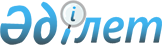 О внесении изменений в решение Западно-Казахстанского областного маслихата  "Об областном бюджете на 2008 год" от 12 декабря 2007 года N 4-4
					
			Утративший силу
			
			
		
					Решение Западно-Казахстанского областного маслихата от 16 мая 2008 года N 7-1. Зарегистрировано Департаментом юстиции Западно-Казахстанской области 20 мая 2008 года за N 3006. Утратило силу - решением Западно-Казахстанского областного маслихата от 15 октября 2009 года N 14-12      Сноска. Утратило силу - Решением Западно-Казахстанского областного маслихата от 15.10.2009 N 14-12.      В соответствии с Бюджетным кодексом Республики Казахстан и Законом Республики Казахстан "О местном государственном управлении в Республике Казахстан" областной маслихат РЕШИЛ:



      1. Внести в решение Западно-Казахстанского областного маслихата "Об областном бюджете на 2008 год" от 12 декабря 2007 года N 4-4 (зарегистрированный в Реестре государственной регистрации нормативных правовых актов за N 2996 от 19 декабря 2007 года опубликованное в газете "Приуралье" N 148 от 27 декабря 2007 года, N 149 от 29 декабря 2007 года, N 2 от 5 января 2008 года, N 3 от 10 января 2008 года, N 4 от 12 января 2008 года, N 5 от 15 января 2008 года и в газете "Орал өңірі" N 149 от 29 декабря 2007 года, N 3 от 10 января 2008 года, N 4 от 12 января 2008 года, с учетом внесенных в него изменений и дополнений решением Западно-Казахстанского областного маслихата N 6-1 от 26 февраля 2008 года зарегистрированный в Реестре государственной регистрации нормативных правовых актов за N 3000 от 3 марта 2008 года, опубликованное в газете "Приуралье" N 28 от 6 марта 2008 года, N 29-30 от 8 марта 2008 года и в газете "Орал өңірі" N 28 от 6 марта 2008 года, N 29-30 от 8 марта 2008 года) следующие изменения:



      в пункте 1:

      в подпункте 1) цифры "50 477 367" заменить цифрами "51 064 543";

      цифры "15 649 759" заменить цифрами "16 236 935";

      в подпункте 2) цифры "54 120 983" заменить цифрами "54 708 159";

      пункт 8 изложить в следующей редакции:

      "8. Учесть, что в областном бюджете на 2008 год предусмотрены целевые трансферты на развитие и целевые текущие трансферты районным (городскому) бюджетам, выделяемые за счет средств областного бюджета в общей сумме 2 582 127 тыс. тенге, в том числе:

      2 199 008 тыс. тенге - трансферты из местных бюджетов;

      383 119 тыс. тенге - на развитие системы водоснабжения.

      Распределение указанных сумм районным (городскому) бюджетам осуществляется на основании постановления акимата области.";



      пункт 9 изложить в следующей редакции:

      "9. Утвердить резерв местного исполнительного органа области на 2008 год в размере 331 384 тыс. тенге.";



      приложение 1 к указанному решению изложить в новой редакции согласно приложению 1 к настоящему решению.



      2. Настоящее решение вводится в действие с 1 января 2008 года.      Председатель сессии

      Секретарь областного маслихата

Приложение 1

к решению маслихата N 7-1

от 16 мая 2008 годаПриложение 1

к решению маслихата N 4-4

от 12 декабря 2007 года Областной бюджет на 2008 годтыс. тенге
					© 2012. РГП на ПХВ «Институт законодательства и правовой информации Республики Казахстан» Министерства юстиции Республики Казахстан
				Категория Категория Категория Категория Категория Сумма Класс Класс Класс Класс Сумма Подкласс Подкласс Подкласс Сумма Специфика Специфика Сумма Наименование Сумма I. ДОХОДЫ 51 064 543 1 Налоговые поступления 16 236 935 01 Подоходный налог 4 981 696 2 Индивидуальный подоходный налог 4 981 696 03 Социальный налог 6 425 918 1 Социальный налог 6 425 918 05 Внутренние налоги на товары, работы и услуги 4 829 300 3 Поступления за использование природных и других ресурсов 4 829 037 4 Сборы за ведение предпринимательской и профессиональной деятельности 263 07 Прочие налоги 21 1 Прочие налоги 21 2 Неналоговые поступления 33 088 01 Доходы от государственной собственности 23 703 1 Поступления части чистого дохода государственных предприятий 3 Дивиденды на государственные пакеты акций, находящиеся в коммунальной собственности 5 Доходы от аренды  имущества, находящегося в государственной собственности 17 300 6 Вознаграждения (интересы) за размещение бюджетных средств на банковских счетах 3 092 7 Вознаграждения (интересы) по кредитам, выданным из государственного бюджета 3 311 04 Штрафы, пеня, санкции, взыскания, налагаемые государственными учреждениями, финансируемыми из государственного бюджета, а также содержащимися и финансируемыми из бюджета (сметы расходов) Национального Банка Республики Казахстан   4 523 1 Штрафы, пеня, санкции, взыскания, налагаемые государственными учреждениями, финансируемыми из государственного бюджета, а также содержащимися и финансируемыми из бюджета (сметы расходов) Национального Банка Республики Казахстан, за исключением поступлений от предприятий нефтяного сектора 4 523 06 Прочие неналоговые поступления 4 862 1 Прочие неналоговые поступления 4 862 3 Поступления от продажи основного капитала 29 01 Продажа государственного имущества, закрепленного за государственными учреждениями 29 1 Продажа государственного имущества, закрепленного за государственными учреждениями 29 4 Поступление трансфертов 34 794 491 01 Трансферты из нижестоящих органов государственного управления 177 717 2 Трансферты из районных (городских) бюджетов 177 717 02 Трансферты из вышестоящих органов государственного управления 34 616 774 1 Трансферты из республиканского бюджета 34 616 774 Функциональная группа Функциональная группа Функциональная группа Функциональная группа Функциональная группа Функциональная подгруппа Функциональная подгруппа Функциональная подгруппа Функциональная подгруппа Сумма Администратор бюджетной программы Администратор бюджетной программы Администратор бюджетной программы Сумма Программа Программа Сумма Наименование Сумма II. ЗАТРАТЫ 54 708 159 01 Государственные услуги общего характера 532 474 1 Представительные, исполнительные и другие органы, выполняющие общие функции  государственного управления 379 572 110 Аппарат маслихата области 25 087 001 Обеспечение деятельности маслихата области 25 087 002 Создание информационных систем 120 Аппарат акима области 354 485 001 Обеспечение деятельности акима области 354 485 002 Создание информационных систем 0 113 Трансферты из местных бюджетов 116 Развитие человеческого капитала в рамках электронного правительства 2 Финансовая  деятельность 77 465 257 Департамент (Управление) финансов области 77 465 001 Обеспечение деятельности Департамента (Управления) финансов 70 272 002 Создание информационных систем 003 Организация работы по выдаче разовых талонов и обеспечение полноты сбора сумм от реализации разовых талонов 009 Организация приватизации коммунальной собственности 7 193 010 Учет, хранение, оценка и реализация имущества, поступившего в коммунальную собственность 113 Трансферты из местных бюджетов 5 Планирование и статистическая деятельность 62 793 258 Департамент (Управление) экономики и бюджетного планирования области 62 793 001 Обеспечение деятельности Департамента (Управления) экономики и бюджетного планирования 62 793 002 Создание информационных систем 113 Трансферты из местных бюджетов 9 Прочие государственные услуги общего характера 12 644 120 Аппарат акима области 12 644 008 Целевые трансферты на развитие бюджетам районов (городов областного значения) на обучение государственных служащих компьютерной грамотности 12 644 02 Оборона 134 020 1 Военные нужды 6 656 250 Департамент (Управление) по мобилизационной подготовке, гражданской обороне, организации предупреждения и ликвидации  аварий и стихийных бедствий области 6 656 003 Мероприятия в рамках исполнения всеобщей воинской обязанности 6 656 007 Подготовка территориальной обороны и территориальная оборона областного масштаба 2 Организация работы по чрезвычайным ситуациям 127 364 250 Департамент (Управление) по мобилизационной подготовке, гражданской обороне, организации предупреждения и ликвидации  аварий и стихийных бедствий области 127 364 001 Обеспечение деятельности Департамента (Управления) по мобилизационной подготовке, гражданской обороне, организации предупреждения и ликвидации  аварий и стихийных бедствий 20 122 002 Создание информационных систем 004 Мероприятия гражданской обороны областного масштаба 1 856 005 Мобилизационная подготовка и мобилизация областного масштаба 23 716 006 Предупреждение и ликвидация чрезвычайных ситуаций областного масштаба 81 670 271 Департамент (Управление) строительства области 0 002 Развитие объектов мобилизационной подготовки и чрезвычайных ситуаций 03 Общественный порядок, безопасность, правовая, судебная, уголовно-исполнительная деятельность 1 950 337 1 Правоохранительная деятельность 1 950 337 252 Исполнительный орган внутренних дел, финансируемый из областного бюджета 1 922 057 001 Обеспечение деятельности исполнительного органа внутренних дел, финансируемого из областного бюджета 1 835 662 002 Охрана общественного порядка и обеспечение общественной безопасности на территории области 85 825 003 Поощрение граждан, участвующих в охране общественного порядка 570 005 Создание информационных систем 271 Департамент (Управление) строительства области 28 280 003 Развитие объектов органов внутренних дел 28 280 04 Образование 8 661 274 2 Начальное, основное среднее и общее среднее образование 2 292 405 260 Управление (Отдел) физической культуры и спорта области 772 913 006 Дополнительное образование для детей  по спорту 578 394 007 Общеобразовательное обучение одаренных в спорте детей в специализированных организациях образования 194 519 261 Департамент (Управление) образования области 1 519 492 003 Общеобразовательное обучение по специальным образовательным программам 509 493 006 Общеобразовательное обучение одаренных детей в специализированных организациях образования 331 994 018 Целевые текущие трансферты бюджетам  районов (городов областного значения) на содержание вновь водимых объектов образования 220 845 026 Целевые текущие  трансферты бюджетам районов (городов областного значения)  на внедрение новых технологий государственной системы в сфере  образования 271 505 048 Целевые текущие трансферты бюджетам районов (городов областного значения) на оснащение учебным оборудованием кабинетов физики, химии, биологии в государственных учреждениях начального, основного среднего и общего среднего образования 52 664 058 Целевые текущие трансферты бюджетам районов (городов областного значения) на создание лингафонных и мультимедийных кабинетов в государственных учреждениях начального, основного среднего и общего среднего образования 132 991 4 Техническое и профессиональное, послесреднее образование 2 236 370 253 Департамент (Управление) здравоохранения области 134 004 024 Подготовка специалистов в организациях технического и профессионального образования 134 004 261 Департамент (Управление) образования области 2 102 366 024 Подготовка специалистов в организациях технического и профессионального образования 2 102 366 5 Дополнительное профессиональное образование 84 372 252 Исполнительный орган внутренних дел, финансируемый из областного бюджета 11 693 007 Повышение квалификации и переподготовка кадров 11 693 253 Департамент (Управление) здравоохранения области 18 241 003 Повышение квалификации и переподготовка кадров 18 241 261 Департамент (Управление) образования области 54 438 010 Повышение квалификации и переподготовка кадров 54 438 9 Прочие услуги в области образования 4 048 127 256 Департамент (Управление) координации занятости и социальных  программ области 0 116 Развитие человеческого капитала в рамках электронного правительства 261 Департамент (Управление) образования области 1 579 145 001 Обеспечение деятельности Департамента (Управления) образования 30 597 002 Создание информационных систем 004 Информатизация системы образования в областных государственных учреждениях образования 14 250 005 Приобретение и доставка учебников, учебно-методических комплексов для областных государственных учреждений образования 19 000 007 Проведение школьных олимпиад, внешкольных мероприятий и конкурсов областного масштаба 109 930 011 Обследование психического здоровья детей и подростков и оказание психолого-медико-педагогической консультативной помощи населению 118 755 012 Реабилитация и социальная адаптация детей и подростков с проблемами в развитии 014 Целевые трансферты на развитие бюджетам районов (городов областного значения) на развитие человеческого капитала в рамках электронного правительства 93 447 113 Трансферты из местных бюджетов 1 188 698 116 Развитие человеческого капитала в рамках электронного правительства 4468 271 Департамент (Управление) строительства области 2 468 982 004 Целевые трансферты на развитие бюджетам  районов (городов областного значения) на строительство и реконструкцию объектов образования 1 926 874 005 Развитие объектов образования 542 108 05 Здравоохранение 16 968 422 1 Больницы широкого профиля 4 787 206 253 Департамент (Управление) здравоохранения области 4 787 206 004 Оказание стационарной медицинской помощи по направлению специалистов первичной медико-санитарной помощи и организаций здравоохранения 4 787 206 2 Охрана здоровья населения 1 210 771 253 Департамент (Управление) здравоохранения области 675 316 005 Производство крови, ее компонентов и препаратов для местных организаций здравоохранения 503 245 006Охрана материнства и детства 153 168 007 Пропаганда здорового образа жизни 18 185 017 Приобретение тест-систем для проведения дозорного эпидемиологического надзора 718 269 Департамент (Управление) государственного санитарно-эпидемиологического надзора области 535 455 001 Обеспечение деятельности Департамента (Управления) государственного санитарно-эпидемиологического надзора 283 070 002 Санитарно-эпидемиологическое благополучие населения 252 385 003Борьба с эпидемиями 005 Создание информационных систем 271 Департамент (Управление) строительства области 0 006 Развитие объектов санитарно-эпидемиологической службы 3 Специализированная медицинская помощь 3 036 558 253 Департамент (Управление) здравоохранения области 2 891 062 009 Оказание медицинской помощи лицам, страдающим социально-значимыми заболеваниями и заболеваниями, представляющими опасность для окружающих 2 613 335 019 Обеспечение больных туберкулезом противотуберкулезными препаратами 65 144 020 Обеспечение больных диабетом противодиабетическими препаратами 79 582 021 Обеспечение онкологических больных химиопрепаратами 75 360 022 Обеспечение больных с почечной недостаточностью лекарственными средствами, диализаторами, расходными материалами и больных после трансплантации почек лекарственными средствами 57 641 269 Департамент (Управление) государственного санитарно-эпидемиологического надзора области 145 496 007 Централизованный закуп вакцин и других медицинских иммунобиологических препаратов для проведения иммунопрофилактики населения 145 496 4 Поликлиники 3 428 892 253 Департамент (Управление) здравоохранения области 3 428 892 010 Оказание первичной медико-санитарной помощи населению 2 975 926 014 Обеспечение лекарственными средствами и специализированными продуктами детского и лечебного питания отдельных категорий населения на амбулаторном уровне 452 966 5 Другие виды медицинской помощи 365 088 253 Департамент (Управление) здравоохранения области 365 088 011 Оказание скорой и неотложной помощи 308 629 012 Оказание медицинской помощи населению в чрезвычайных ситуациях 56 459 9 Прочие услуги в области здравоохранения 4 139 907 253 Департамент (Управление) здравоохранения области 118 699 001 Обеспечение деятельности Департамента (Управления) здравоохранения 51 443 008 Реализация мероприятий по профилактике и борьбе со СПИД в Республике Казахстан 7 721 013 Проведение патологоанатомического вскрытия 30 951 015 Создание информационных систем 016 Обеспечение граждан бесплатным или льготным проездом за пределы населенного пункта на лечение 15 342 018 Обеспечение деятельности информационно-аналитических центров 13 242 023 Социальная поддержка медицинских и фармацевтических работников, направленных для работы в сельскую местность 271 Департамент (Управление) строительства области 4 021 208 007 Развитие  объектов здравоохранения 4 021 208 06 Социальная помощь и социальное обеспечение 1 208 252 1 Социальное обеспечение 922 060 256 Департамент (Управление) координации занятости и социальных  программ области 441 816 002 Социальное обеспечение престарелых и инвалидов общего типа 441 816 261 Департамент (Управление) образования области 384 136 015 Социальное обеспечение сирот, детей, оставшихся без попечения родителей 384 136 271 Департамент (Управление) строительства области 96 108 008 Развитие объектов социального обеспечения 96 108 2 Социальная помощь 205 700 256 Департамент (Управление) координации занятости и социальных  программ области 205 700 003 Социальная поддержка инвалидов 84 700 020 Целевые текущие трансферты бюджетам районов (городов областного значения) на выплату государственной адресной социальной помощи и ежемесячного государственного пособия на детей до 18 лет в связи с ростом размера прожиточного минимума 121 000 9 Прочие услуги в области социальной помощи и социального обеспечения 80 492 256 Департамент (Управление) координации занятости и социальных  программ области 80 492 001 Обеспечение деятельности Департамента (Управления) координации занятости и социальных  программ 50 554 004 Создание информационных систем 011 Оплата услуг по зачислению, выплате и доставке пособий и других социальных выплат 113 Трансферты из местных бюджетов 29 938 07 Жилищно-коммунальное хозяйство 4 156 337 1 Жилищное хозяйство 1 915 000 271 Департамент (Управление) строительства области 1 915 000 010 Целевые трансферты на развитие бюджетам  районов (городов областного значения) на строительство жилья государственного коммунального жилищного фонда 447 000 012 Целевые трансферты на развитие бюджетам  районов (городов областного значения) на развитие и обустройство инженерно-коммуникационной инфраструктуры 1 468 000 2 Коммунальное хозяйство 2 241 337 271 Департамент (Управление) строительства области 383 119 011 Целевые трансферты на развитие бюджетам  районов (городов областного значения) на развитие системы водоснабжения 383 119 013 Целевые трансферты на развитие бюджетам  районов (городов областного значения) на развитие коммунального хозяйства 030 Развитие объектов коммунального хозяйства 279 Департамент (Управление) энергетики и коммунального хозяйства области 1 858 218 001 Обеспечение деятельности Департамента (Управления) энергетики и коммунального хозяйства области 25 780 002 Создание информационных систем 004 Газификация населенных пунктов 1 421 438 012 Развитие объектов коммунального хозяйства 113 Трансферты из местных бюджетов 411 000 3 Благоустройство населенных пунктов 0 271 Департамент (Управление) строительства области 0 015 Целевые трансферты на развитие бюджетам  районов (городов областного значения) на развитие благоустройства городов и населенных пунктов 08 Культура, спорт, туризм и информационное пространство 1 825 591 1 Деятельность в области культуры 738 895 262 Департамент (Управление) культуры области 713 500 001 Обеспечение деятельности Департамента (Управления) культуры 26 396 002 Создание информационных систем 003 Поддержка культурно-досуговой работы 83 666 004 Увековечение памяти деятелей государства 005 Обеспечение сохранности историко-культурного наследия и доступа к ним 203 236 007 Поддержка театрального и музыкального искусства 211 612 113 Трансферты из местных бюджетов 188 590 271 Департамент (Управление) строительства области 25 395 016Развитие объектов культуры 25 395 2 Спорт 320 613 260 Управление (Отдел) физической культуры и спорта области 320 613 001 Обеспечение деятельности Управления (Отдела) физической культуры и спорта 13 837 003 Проведение спортивных соревнований на областном уровне 45 160 004 Подготовка и участие членов областных сборных команд по различным видам спорта на республиканских и международных спортивных соревнованиях 261 616 005 Создание информационных систем 113 Трансферты из местных бюджетов 271 Департамент (Управление) строительства области 0 017 Развитие объектов физической культуры и спорта 3 Информационное пространство 352 382 259 Управление (Отдел) архивов и документации области 51 244 001 Обеспечение деятельности Управления (Отдела) архивов и документации 7 324 002 Обеспечение сохранности архивного фонда 43 920 004 Создание информационных систем 262 Департамент (Управление) культуры области 97 508 008 Обеспечение функционирования областных библиотек 97 508 263 Департамент (Управление) внутренней политики области 140 462 002 Проведение государственной информационной политики через средства массовой информации 140 462 264 Управление по развитию языков области 59 201 001 Обеспечение деятельности Управления по развитию языков 15 751 002 Развитие государственного языка и других языков народа Казахстана 43 450 007 Создание информационных систем 113 Трансферты из местных бюджетов 271 Департамент (Управление) строительства области 3 967 018Развитие объектов архивов 3 967 4 Туризм 11 000 265 Департамент (Управление) предпринимательства и промышленности области 11 000 005 Регулирование туристской деятельности 11 000 9 Прочие услуги по организации культуры, спорта, туризма  и информационного пространства 402 701 263 Департамент (Управление) внутренней политики области 402 701 001 Обеспечение деятельности Департамента (Управления) внутренней политики 345 933 003 Реализация региональных программ в сфере молодежной политики 37 411 004 Создание информационных систем 113 Трансферты из местных бюджетов 19 357 09 Топливно-энергетический комплекс и недропользование 0 9 Прочие услуги в области топливно-энергетического комплекса и недропользования 0 279 Департамент (Управление) энергетики и коммунального хозяйства области 0 007 Развитие теплоэнергетической системы 10 Сельское, водное, лесное, рыбное хозяйство, особоохраняемые природные территории, охрана окружающей среды и животного мира, земельные отношения 2 302 026 1 Сельское хозяйство 733 397 255 Департамент (Управление) сельского хозяйства области 733 397 001 Обеспечение деятельности Департамента (Управления) сельского хозяйства 35 693 002 Поддержка развития семеноводства 102 133 004 Развитие информационно-маркетинговой системы сельского хозяйства 005 Проведение процедур банкротства сельскохозяйственных организаций, не находящихся в республиканской собственности 007 Создание информационных систем 008 Обеспечение функционирования и ремонт специальных хранилищ (могильников) 010 Поддержка развития животноводства 99 150 011 Повышение урожайности и качества продукции растениеводства, удешевление стоимости горюче-смазочных материалов и других товарно-материальных ценностей, необходимых для проведения весенне-полевых и уборочных работ 354 805 013 Повышение продуктивности и качества продукции животноводства 95 259 014 Субсидирование стоимости услуг по доставке воды сельскохозяйственным товаропроизводителям 38 183 015 Обеспечение площадок по убою сельскохозяйственных животных 016 Обеспечение закладки и выращивания многолетних насаждений плодовых культур и винограда   8 174 109 Проведение мероприятий за счет резерва Правительства Республики Казахстан на неотложные затраты 113 Трансферты из местных бюджетов 271 Департамент (Управление) строительства области 0 020 Развитие объектов сельского хозяйства 2 Водное хозяйство 781 153 254 Департамент (Управление) природных ресурсов и регулирования природопользования области 0 002 Установление водоохранных зон и полос водных объектов 003 Обеспечение функционирования водохозяйственных сооружений, находящихся в коммунальной собственности 255 Департамент (Управление) сельского хозяйства области 223 799 009 Субсидирование стоимости услуг по подаче питьевой воды из особо важных групповых систем водоснабжения, являющихся безальтернативными источниками питьевого водоснабжения 223 799 271 Департамент (Управление) строительства области 557 354 029 Целевые трансферты на развитие бюджетам  районов (городов областного значения) на развитие системы водоснабжения 557 354 3 Лесное хозяйство 275 014 254 Департамент (Управление) природных ресурсов и регулирования природопользования области 275 014 005 Охрана, защита, воспроизводство лесов и лесоразведение 367 014 006 Охрана животного мира 8 000 271 Департамент (Управление) строительства области 0 021 Развитие объектов лесного хозяйства 5 Охрана окружающей среды 442 402 254 Департамент (Управление) природных ресурсов и регулирования природопользования области 128 436 001 Обеспечение деятельности Департамента (Управления) природных ресурсов и регулирования природопользования 24 236 008 Проведение мероприятий по охране окружающей среды 104 200 010 Содержание и защита особо охраняемых природных территорий 011 Проведение государственной экологической экспертизы кроме стратегических, трансграничных и экологически опасных объектов 012 Создание информационных систем 271 Департамент (Управление) строительства области 313 966 022 Развитие объектов охраны окружающей среды 313 966 6 Земельные отношения 70 060 251 Управление земельных отношений области 70 060 001 Обеспечение деятельности Управления земельных отношений 21 860 002 Создание информационных систем 003 Обеспечение осуществления земельных отношений 8 200 113 Трансферты из местных бюджетов 40 000 11 Промышленность, архитектурная, градостроительная и строительная деятельность 340 296 2 Архитектурная, градостроительная и строительная деятельность 340 296 267 Департамент (Управление) государственного архитектурно-строительного контроля области 18 316 001 Обеспечение деятельности Департамента (Управления) государственного архитектурно-строительного контроля 18 316 002 Создание информационных систем 271 Департамент (Управление) строительства области 170 644 001 Обеспечение деятельности Департамента (Управление) строительства области 32 619 023 Создание информационных систем 113 Трансферты из местных бюджетов 138 025 272 Департамент (Управление) архитектуры и градостроительства области 151 336 001 Обеспечение деятельности Департамента (Управление) архитектуры и градостроительства области 16 036 002 Разработка комплексных схем градостроительного развития территории области, генеральных планов городов областного значения 003 Создание информационных систем 113 Трансферты из местных бюджетов 135 300 12 Транспорт и коммуникации 4 643 236 1 Автомобильный транспорт 3 798 349 268 Департамент (Управление) пассажирского транспорта и автомобильных дорог области 3 798 349 003 Обеспечение функционирования автомобильных дорог 3 798 349 007 Целевые трансферты на развитие бюджетам районов (городов областного значения) на развитие транспортной инфраструктуры 008 Целевые текущие трансферты бюджетам районов (городов областного значения) на капитальный и средний ремонт автомобильных дорог районного значения (улиц города) 4 Воздушный транспорт 116 126 268 Департамент (Управление) пассажирского транспорта и автомобильных дорог области 116 126 004 Субсидирование регулярных внутренних авиаперевозок по решению местных исполнительных органов 116 126 9 Прочие услуги в сфере транспорта и коммуникаций 728 761 268 Департамент (Управление) пассажирского транспорта и автомобильных дорог области 728 761 001 Обеспечение деятельности Департамента (Управления) пассажирского транспорта и автомобильных дорог 30 031 002 Развитие транспортной инфраструктуры 534 000 005 Организация пассажирских перевозок по социально значимым межрайонным 

(междугородним) собщениям 116 630 006 Создание информационных систем 113 Трансферты из местных бюджетов 48 100 13 Прочие 424 295 1 Регулирование экономической деятельности 62 757 265 Департамент (Управление) предпринимательства и промышленности области 62 757 001 Обеспечение деятельности Департамента (Управления) предпринимательства и промышленности 62 757 006 Создание информационных систем 113 Трансферты из местных бюджетов 9 Прочие 361 538 257 Департамент (Управление) финансов области 331 384 012 Резерв местного исполнительного органа области 331 384 258 Департамент (Управление) экономики и бюджетного планирования области 30 154 003 Разработка технико-экономического обоснования местных бюджетных инвестиционных проектов (программ) и проведение его экспертизы 30 154 265 Департамент (Управление) предпринимательства и промышленности области 0 007 Реализация Стратегии индустриально-инновационного развития 271 Департамент (Управление) строительства области 0 024 Целевые трансферты на развитие бюджетам районов (городов областного значения) на развитие малых городов, в том числе с депрессивной экономикой 14 Обслуживание долга 0 1 Обслуживание долга 0 257 Департамент (Управление) финансов 0 004 Обслуживание долга местных исполнительных органов 0 15 Трансферты 11 561 599 1 Трансферты 11 561 599 257 Департамент (Управление) финансов области 11 561 599 006Бюджетные изъятия 007Субвенции 10 953 129 011 Возврат неиспользованных 

(недоиспользованных) целевых трансфертов 608 470 017 Возврат, использованных не по целевому назначению целевых трансфертов III. ОПЕРАЦИОННОЕ САЛЬДО -3 643 616 IV. ЧИСТОЕ БЮДЖЕТНОЕ КРЕДИТОВАНИЕ -1 348 164 Бюджетные кредиты 527 171 07 Жилищно-коммунальное хозяйство 421 000 1 Жилищное хозяйство 421 000 271 Департамент (Управление) строительства области 421 000 009 Кредитование бюджетов районов (городов областного значения) на строительство и приобретение жилья 421 000 10 Сельское хозяйство 36 171 1 Сельское хозяйство 36 171 255 Департамент (Управление) сельского хозяйства 36 171 003 Кредитование сельхозтоваропроизводителей 36 171 13 Прочие 70 000 3 Поддержка предпринимательской деятельности и защита конкуренции 70 000 265 Департамент (Управление) предпринимательства и промышленности области 70 000 010 Кредитование АО "Фонд развития малого предпринимательства" на реализацию государственной инвестиционной политики 70 000 Категория Категория Категория Категория Категория Класс Класс Класс Класс Сумма Подкласс Подкласс Подкласс Сумма Наименование Сумма 5 Погашение бюджетных кредитов 1 875 335 1 Погашение бюджетных кредитов 1 875 335 001 Погашение бюджетных кредитов, выданных из государственного бюджета 1 875 335 V. САЛЬДО ПО ОПЕРАЦИЯМ С ФИНАНСОВЫМИ АКТИВАМИ 234 000 Функциональная группа Функциональная группа Функциональная группа Функциональная группа Функциональная группа Функциональная подгруппа Функциональная подгруппа Функциональная подгруппа Функциональная подгруппа Сумма Администратор бюджетной программы Администратор бюджетной программы Администратор бюджетной программы Сумма Программа Программа Сумма Наименование Сумма Приобретение финансовых активов 234 000 13 Прочие 234 000 9 Прочие 234 000 257 Департамент (Управление) финансов 234 000 005 Формирование или увеличение уставного капитала юридических лиц 234 000 Категория Категория Категория Категория Категория Класс Класс Класс Класс Сумма Подкласс Подкласс Подкласс Сумма Наименование Сумма 6 Поступления от продажи финансовых активов государства 0 1 Поступления от продажи финансовых активов государства 0 001 Поступления от продажи финансовых активов внутри страны 0 VI. ДЕФИЦИТ (ПРОФИЦИТ) БЮДЖЕТА -2 529 452 VII. ФИНАНСИРОВАНИЕ ДЕФИЦИТА 

(ИСПОЛЬЗОВАНИЕ ПРОФИЦИТА) БЮДЖЕТА 2 529 452 